 Bildquelle: ShutterstockRegistration for the Cross-Cultural Mentoring ProgrammePlease send your registration by March 13 2024 to
Petra.Schorat-Waly@hwg-lu.dePersonal data of the mentor*Personal data of the mentor*First NameLast NamePreferred NameMobile NumberE-Mail AddressStudy Programme, SemesterLanguage SkillsYour Motivation and Your StrengthsYour Motivation and Your Strengths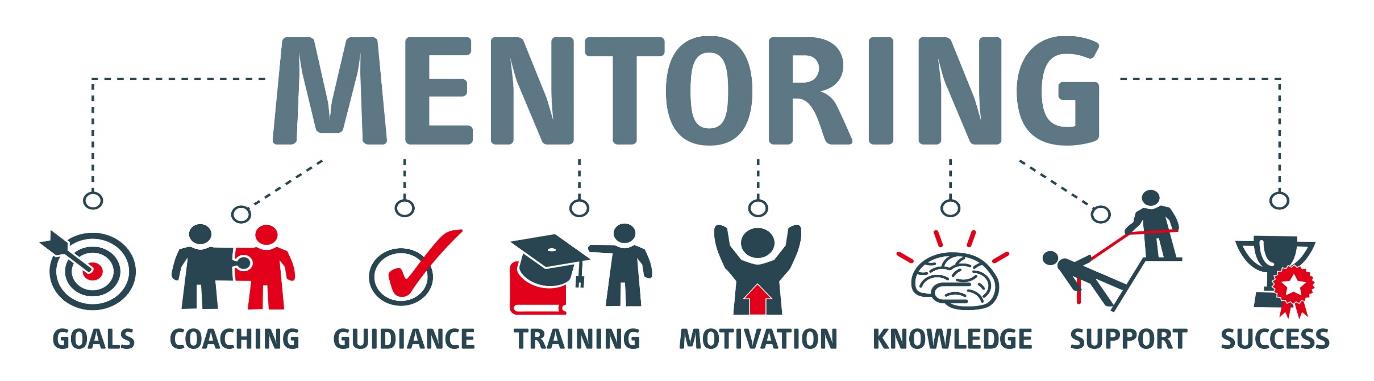 What motivates you to participate in the programme?What specifically would make your participation successful to you?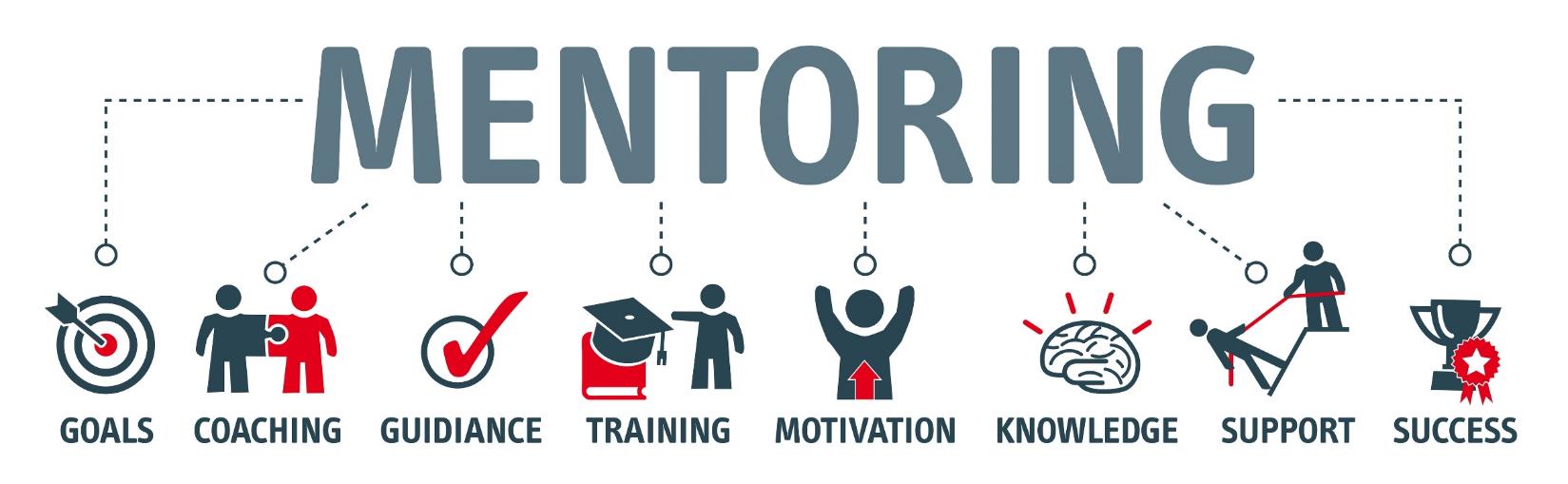 What are your strengths?In which areas can you also provide professional support?